Mise en place du Coin « Ecrit » Ecole de Saint ouen du tilleulAccès à 4 places Matériel mis à disposition :Tableau à double entrée de syllabes simples en écriture cursive (capitales en petit)Trombinoscope de la classe avec prénom des élèvesCorpus de mots de la classe à compléter avec étiquettes recto verso capitales/cursivesOutils avec une quarantaine de cartes de graphisme.Bande du tracé des lettres curives sur les bureaux.Ardoise feutre,(par souci écologique, pas de gaspillage de papier !) l’ardoise peut être photocopiée à l’issue de l’activité.DéroulementUne boîte devant chaque table avec images de mots à une, deux ou trois syllabes (pour les écrits autonomes), activité  guidée même si  le support est imagé !!!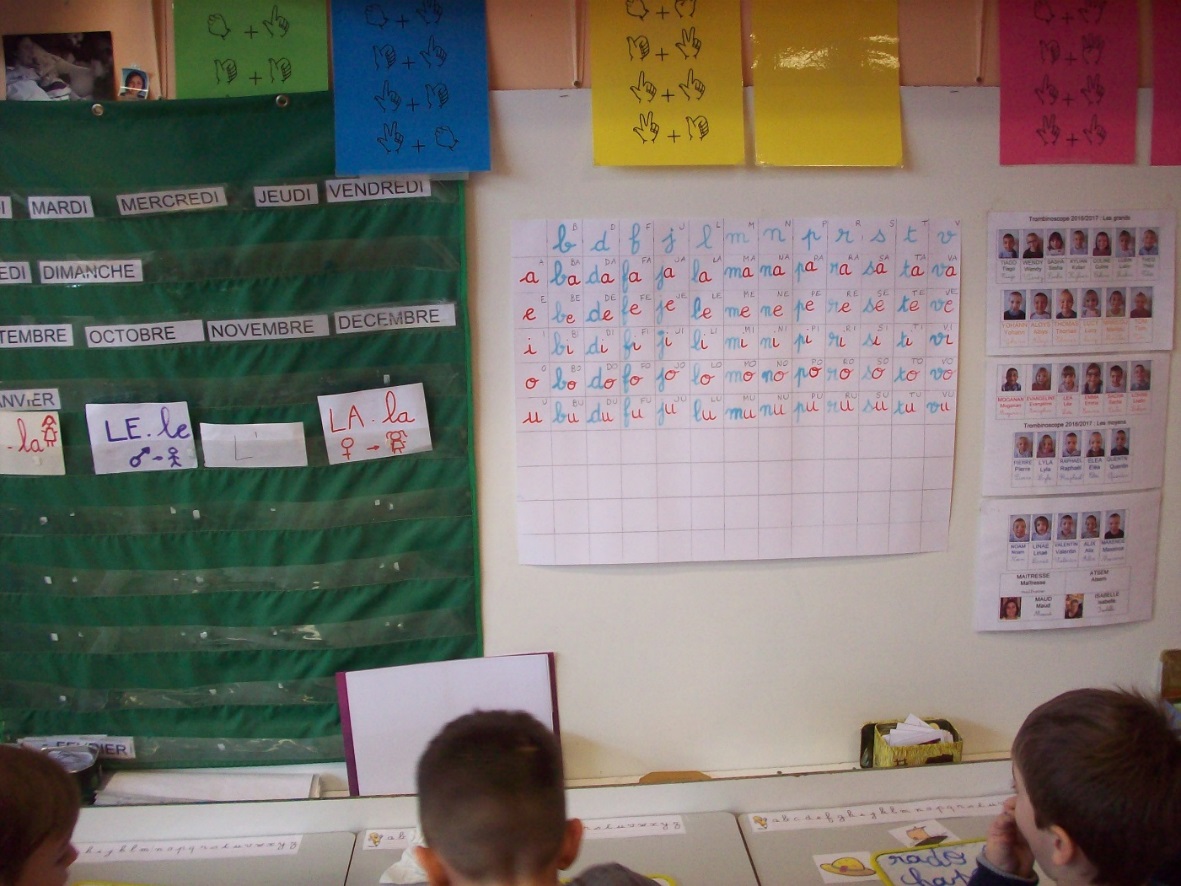 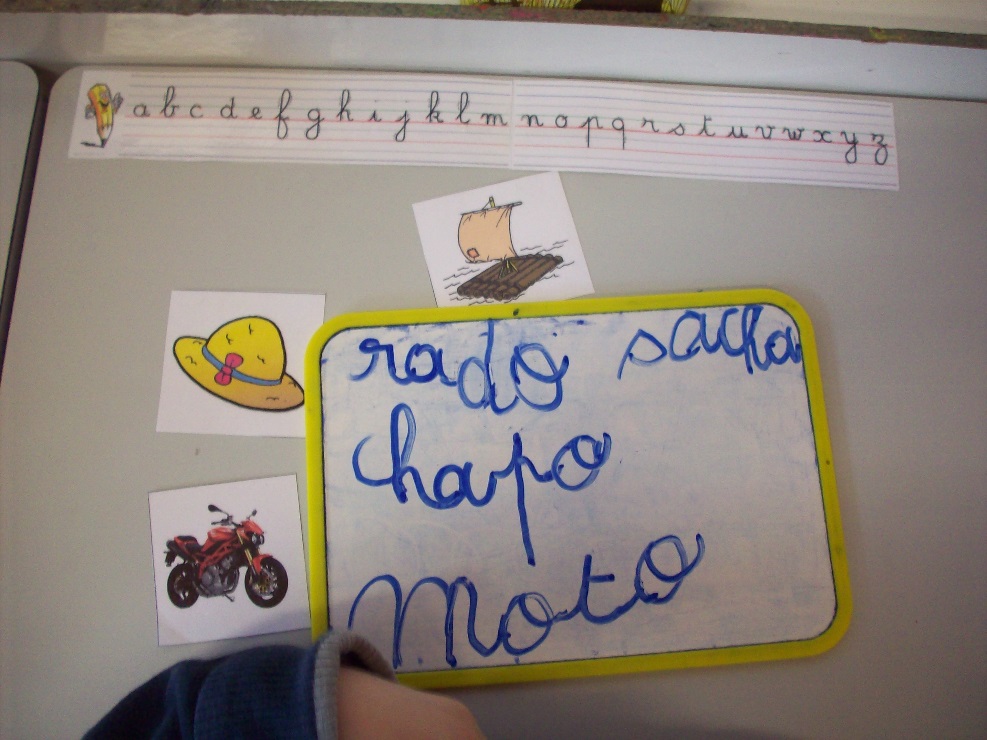 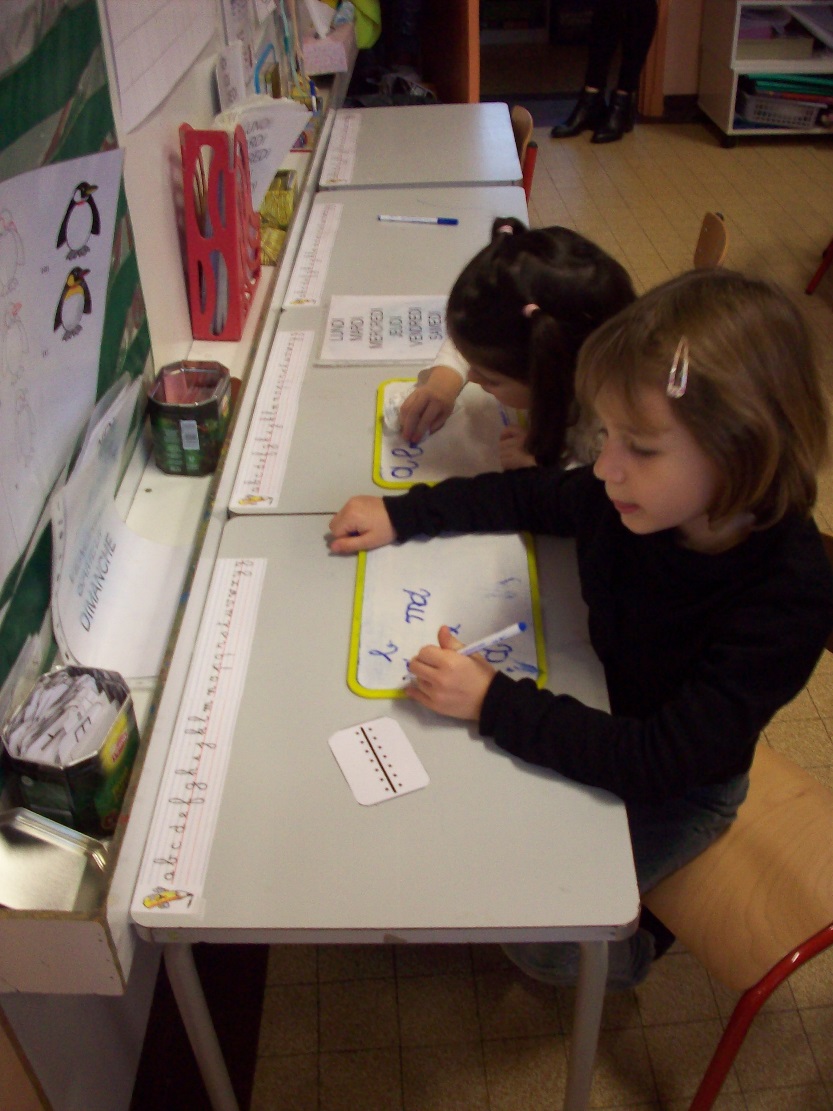 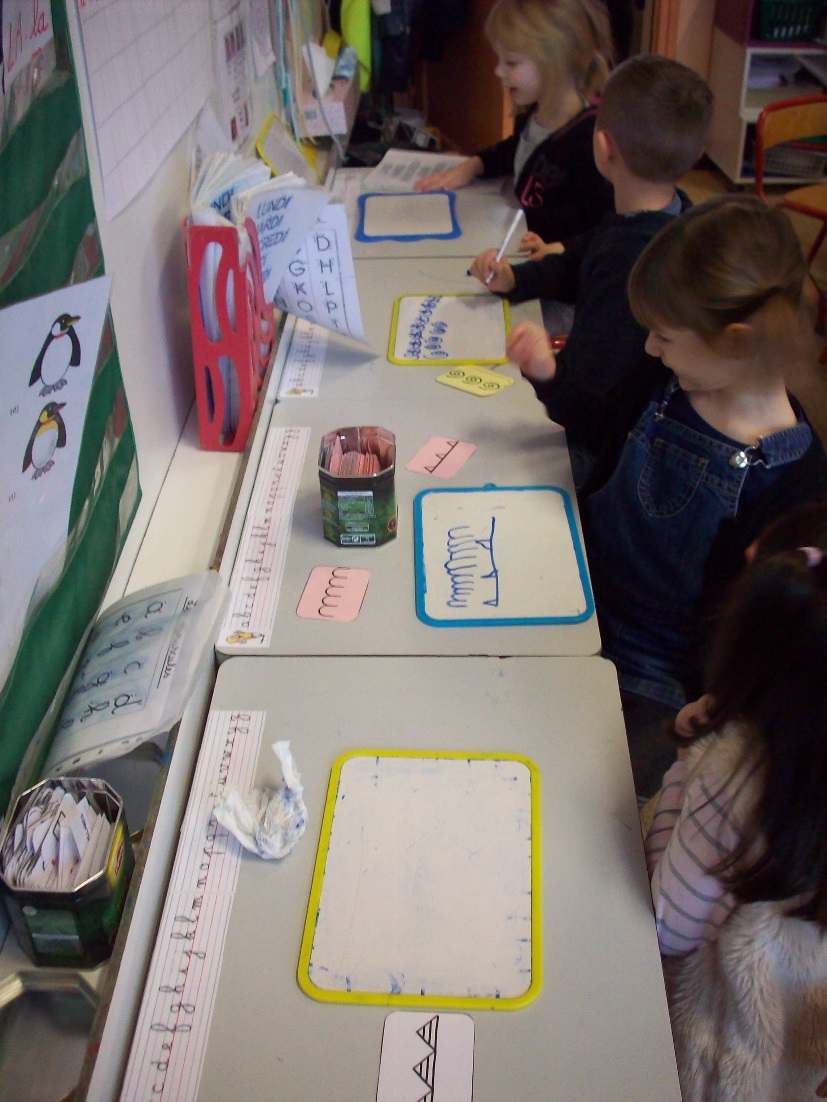 